ZAMIERZENIA DYDAKTYCZNO-WYCHOWAWCZE DLA BURSZTYNKÓW05.02 – 09.02. – DZIEŃ BABCI I DZIADKAWiersz o Babci„Z Babcią tańczę, spaceruję,Czytam książki i gotuję,Śpiewam, skaczę, śmieję się!Babciu! Babciu! Kocham Cię.Wiersz o Dziadku„Z Dziadkiem biegam i rysuję,Pływam, lepię i majstruję,W chowanego bawię się!Dziadku! Dziadku! Kocham Cię.”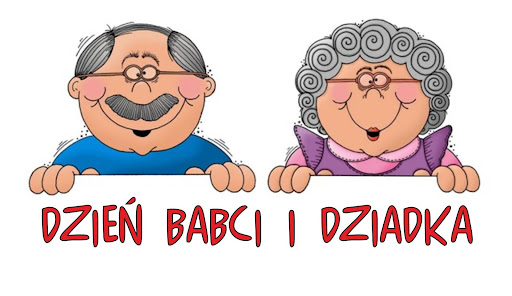 ZAMIERZENIADYDAKTYCZNO-WYCHOWAWCZEPODSTAWAPROGRAMOWA1) Uczestnictwo w zabawach ruchowych:- z elementem równowagi „Śniadanie dla babci i dziadka”- orientacyjno-porządkowa „Duże kroki, małe kroki”, „Idę, biegnę”- integracyjna „Dziadek sam w dolinie”.2) „Gimnastyka babci i dziadka” – zabawa ruchowo-matematyczna3) Pełnienie funkcji pomocnika na stołówce, nakrywanie i sprzątanie po posiłku.I 3, I 4, I 5, I 74) Uczestnictwo w przedstawieniu z okazji Dnia Babci i DziadkaII 1, II 8, II 9, III 2, III 4,  IV 55) Rozwijanie uważnego słuchania poprzez wysłuchanie opowiadania „Najlepszy prezent” I.R. Salach i wiersza „Kim jestem?” T. Fuitowskiej 6) ćwiczenie swobodnych wypowiedzi poprzez opowiadanie o swoich babciach i dziadkach na podstawie zdjęć dziadków przyniesionych z domu.7) Burza mózgów „Jak możemy pomagać osobom starszym?” III 8,  III 9, IV 68) Rozwijanie kompetencji matematycznych poprzez poznanie nowej figury – koła – przy użyciu klocków Dienesa. Układanie własnych konstrukcji z klocków.9) Rozwijanie umiejętności wokalnych poprzez utrwalenie piosenki „Polka dla dziadziusia i babci”10) Ćwiczenie umiejętności manualnych poprzez wykonanie drzewa genealogicznego swojej rodziny oraz portretu babci i dziadka z gotowych elementów (talerzyki, oczy, usta, włosy i wąsy z włóczki)11)Utrwalenie słownictwa związanego z rodziną poprzez zagadki słowne.12) Ćwiczenie aparatu mowy poprzez ćwiczenia oddechowe „Obiad u babci”IV 1, IV 2, IV 5, IV 7, IV 8, IV 9, IV 11, IV 12, IV 14, IV 15, IV 1913) Rozwijanie umiejętności językowych w języku angielskimIV 21